 Journee Olympique et Paralympique 2024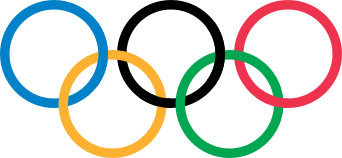 RelaisBocciaCécifootTchoukballThèque RugbyGagné (3pts)Ex-aequo(2pts)Perdu(1pt)Fair Play(2pt)TOTAL des rencontresTotalNom de l’équipeNom de l’équipeCLASSEElèvesAccompagnateur: Accompagnateur: Enseignant référent: Enseignant référent: 